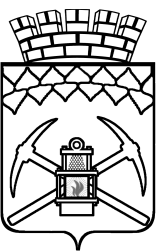 КЕМЕРОВСКАЯ ОБЛАСТЬ - КУЗБАССАдминистрация Беловского городского округаПОСТАНОВЛЕНИЕ__________________                                                           №_______________						Об утверждении Программы профилактики рисков причинения вреда (ущерба) охраняемым законом ценностям при осуществлении муниципального контроля в сфере благоустройства в границах Беловского городского округа на 2024 годВ соответствии со статьей 44 Федерального закона от 31.07.2020         № 248-ФЗ «О государственном контроле (надзоре) и муниципальном контроле в Российской Федерации», Федеральным законом от 31.07.2020     № 247-ФЗ «Об обязательных требованиях в Российской Федерации», Постановлением Правительства Российской Федерации от 25.06.2021 № 990 «Об утверждении Правил разработки и утверждения контрольными (надзорными) органами программы профилактики рисков причинения вреда (ущерба) охраняемым законом ценностям», Положением о муниципальном контроле в сфере благоустройства в границах Беловского городского округа, утвержденным решением Совета народных депутатов Беловского городского округа от 19.05.2022 № 51/271-н, Уставом муниципального образования «Беловский городской округ Кемеровской области – Кузбасса»:  1. Утвердить прилагаемую Программу профилактики рисков причинения вреда (ущерба) охраняемым законом ценностям при осуществлении муниципального контроля в сфере благоустройства в границах Беловского городского округа на 2024 год.2. Управлению по работе со средствами массовой информации        (Косвинцева Е.В.) и отделу информационных технологий Администрации Беловского городского округа (Александрова С.А.) опубликовать настоящее постановление в средствах массовой информации и разместить на официальном сайте Администрации Беловского городского округа в информационно-телекоммуникационной сети «Интернет».3. Постановление вступает в силу после его официального опубликования. 4. Контроль за исполнением настоящего постановления возложить на и.о. заместителя Главы Беловского городского округа по ЖКХ.Глава Беловского городского округа                                                                             А.В. КурносовУтвержденапостановлением АдминистрацииБеловского городского округаот ____________   №_________Программа профилактики рисков причинения вреда (ущерба) охраняемым законом ценностям при осуществлении муниципального контроля в сфере благоустройства в границах Беловского городского округа на 2024 годНастоящая программа профилактики рисков причинения вреда (ущерба) охраняемым законом ценностям при осуществлении муниципального контроля в сфере благоустройства в границах Беловского городского округа на 2024 год (далее - Программа), устанавливает порядок проведения профилактических мероприятий, направленных на предупреждение причинения вреда (ущерба) охраняемым законом ценностям, соблюдение которых оценивается в рамках осуществления муниципального контроля в сфере благоустройства в границах Беловского городского округа (далее – муниципальный контроль).Программа разработана в соответствии с:- Федеральным законом от 31 июля 2020 года № 248-ФЗ «О государственном контроле (надзоре) и муниципальном контроле в Российской Федерации» (далее- Федеральный закон № 248-ФЗ);- Федеральным законом от 31 июля 2020 года № 247-ФЗ «Об обязательных требованиях в Российской Федерации»;- постановлением Правительства Российской Федерации от 25 июня 2021года № 990 «Об утверждении Правил разработки и утверждения контрольными (надзорными) органами программы профилактики рисков причинения вреда (ущерба) охраняемым законом ценностям».Срок реализации Программы - 2024 год.I. Анализ текущего состояния осуществления муниципального контроля, описание текущего развития профилактической деятельности Администрации Беловского городского округа, характеристика проблем, на решение которых направлена ПрограммаПредметом муниципального контроля в сфере благоустройства в границах Беловского городского округа является - соблюдение организациями и физическими лицами (далее – контролируемые лица) правил благоустройства территории муниципального, городского округа, в том числе требований к обеспечению доступности для инвалидов объектов социальной, инженерной и транспортной инфраструктур и предоставляемых услуг (при осуществлении муниципального контроля в сфере благоустройства может выдаваться предписание об устранении выявленных нарушений обязательных требований, выявленных в ходе наблюдения за соблюдением обязательных требований (мониторинга безопасности)- исполнение решений, принимаемых по результатам контрольных мероприятий.Объектами муниципального контроля (далее – объект контроля) являются:- деятельность, действия (бездействие) контролируемых лиц в сфере благоустройства в границах Беловского городского округа, в рамках которых должны соблюдаться обязательные требования, в том числе предъявляемые к контролируемым лицам, осуществляющим деятельность, действия (бездействие);- результаты деятельности контролируемых лиц, в том числе работы и услуги, к которым предъявляются обязательные требования;- здания, строения, сооружения, территории, включая земельные участки, предметы и другие объекты, которыми контролируемые лицами владеют и (или) пользуются и к которым предъявляются обязательные требования в сфере благоустройства.Под контролируемым лицом (статья 31 Федерального закона № 248-ФЗ) при осуществлении муниципального контроля понимаются граждане и организации, деятельность, действия или результаты деятельности которых либо производственные объекты, находящиеся во владении и (или) в пользовании которых, подлежат муниципальному контролю.Анализ текущего состояния осуществления муниципального контроля в сфере благоустройства в границах Беловского городского округа и описание текущего развития профилактической деятельности за период с 01.01.2023 по 30.09.2023:1. Информирование контролируемых лиц по вопросам соблюдения обязательных требований обеспечено посредством опубликования информации на официальном сайте муниципального образования в информационно-телекоммуникационной сети «Интернет».2. На регулярной основе давались консультации в ходе личных приемов, а также посредством телефонной связи и письменных ответов на обращения:- консультирование по соблюдению обязательных требований в рамках оформления, размещения, содержания информационных  конструкций, рекламных конструкции, фасадов, НТО: проведено 670 мероприятий (личный прием, телефонные обращения);- консультирование по соблюдению обязательных требований в рамках восстановления нарушенного благоустройства после проведения земляных работ: 117 мероприятий (личный прием, телефонные обращения). Проведённая Администрацией Беловского городского округа в 2023 году работа способствовала снижению общественно опасных последствий, возникающих в результате несоблюдения контролируемыми лицами обязательных требований.Основными проблемами, на решение которых направлена Программа, являются: недостаточная информированность контролируемого лица об обязательных требованиях и способах их исполнения, а также низкая мотивация добросовестного соблюдения обязательных требований данным лицом.II. Цели и задачи реализации Программы1. Целями реализации Программы являются:- предупреждение нарушений обязательных требований законодательства Российской Федерации в сфере благоустройства; - предотвращение угрозы причинения, либо причинения вреда охраняемым законом ценностям вследствие нарушений обязательных требований;- устранение существующих и потенциальных условий, причин и факторов, способных привести к нарушению обязательных требований и угрозе причинения, либо причинения вреда;- формирование моделей социально ответственного, добросовестного, правового поведения контролируемых лиц;- повышение прозрачности системы контрольно-надзорной деятельности;- профилактика нарушений соблюдения обязательных требований.2. Задачами реализации Программы являются:- оценка возможной угрозы причинения, либо причинения вреда (ущерба) охраняемым законом ценностям, выработка и реализация профилактических мер, способствующих ее снижению;- выявление факторов угрозы причинения, либо причинения вреда (ущерба), причин и условий, способствующих нарушению обязательных требований, определение способов устранения или снижения угрозы;- оценка состояния подконтрольной среды и установление зависимости видов, форм и интенсивности профилактических мероприятий от присвоенных контролируемым лицам категорий риска;- создание условий для изменения ценностного отношения контролируемых лиц к рисковому поведению, формирования позитивной ответственности за свое поведение, поддержания мотивации к добросовестному поведению;- регулярная ревизия обязательных требований и принятие мер к обеспечению реального влияния на подконтрольную сферу комплекса обязательных требований, соблюдение которых составляет предмет муниципального контроля;- формирование единого понимания обязательных требований у всех участников контрольно-надзорной деятельности;- создание и внедрение мер системы позитивной профилактики; повышение уровня правовой грамотности контролируемых лиц, в том числе путем обеспечения доступности информации об обязательных требованиях и необходимых мерах по их исполнению;- снижение издержек контрольно-надзорной деятельности и административной нагрузки на контролируемых лиц.III. Перечень профилактических мероприятий, сроки(периодичность) их проведения1. В соответствии с Положением о муниципальном контроле в сфере благоустройства в границах Беловского городского округа утвержденным решением Совета народных депутатов Беловского городского округа от 19 мая 2022 года № 51/271-н, проводятся следующие профилактические мероприятия: 1) информирование;2) обобщение правоприменительной практики;3) объявление предостережения;4) консультирование;5) профилактический визит.2. Перечень профилактических мероприятий с указанием сроков (периодичности) их проведения, ответственных за их осуществление указаны в приложении к Программе.IV. Показатели результативности и эффективности Программы1. Для оценки результативности и эффективности Программы устанавливаются следующие показатели результативности и эффективности:а) Полнота информации, размещенной на официальном сайте Администрации Беловского городского округа в соответствии со  статьей 46 Федерального закона № 248-ФЗ – 100%;б) Доля контролируемых лиц, удовлетворенных консультированием в общем количестве контролируемых лиц, обратившихся за консультацией – 70%в) доля профилактических мероприятий в объеме контрольных мероприятий – 50 %.Показатель рассчитывается как отношение количества проведенных профилактических мероприятий к количеству проведенных контрольных мероприятий. Ожидается ежегодный рост указанного показателя. г) Утверждение   доклада, содержащего результаты обобщения правоприменительной практики по осуществлению муниципального контроля, его опубликование – исполнено/не исполнено.2. Сведения о достижении показателей результативности и эффективности Программы включаются местной администрацией в состав доклада о виде муниципального контроля в соответствии со статьей 30 Федерального закона «О государственном контроле (надзоре) и муниципальном контроле в Российской Федерации». Приложение к ПрограммеПеречень профилактических мероприятий, сроки (периодичность) их проведения№Вид мероприятияФорма мероприятияПодразделение и (или) должностные лица местной администрации, ответственные за реализацию мероприятияСроки (периодичность) их проведения123451.ИнформированиеПроведение публичных мероприятий (собраний, совещаний, семинаров) с контролируемыми лицами в целях их информированияОтдел  по ЖКХ АБГОУправление архитектуры и градостроительства АБГОПо мере необходимости в течение года;ИЛИМай, сентябрь 2024 года1.ИнформированиеПубликация на сайте руководств по соблюдению обязательных требований в сфере благоустройства в границах Беловского городского округа при направлении их в адрес местной администрации уполномоченным федеральным органом исполнительной властиОтдел по ЖКХ АБГО Управление архитектуры и градостроительства АБГООтдел информационных технологий АБГОПо мере поступления1.ИнформированиеРазмещение и поддержание в актуальном состоянии на официальном сайте в сети "Интернет" информации, в рамках муниципального контроля в сфере благоустройства в границах Беловского городского округа Отдел по ЖКХ АБГО Управление архитектуры и градостроительства АБГООтдел информационных технологий АБГОПо мере обновления2.Обобщение правоприменительной практикиОбобщение и анализ правоприменительной практики контрольно-надзорной деятельности в рамках муниципального контроля в сфере благоустройства в границах Беловского городского округа в соответствии с классификацией причин возникновения типовых нарушений обязательных требований и размещение утвержденного доклада о правоприменительной практике на официальном сайте Администрации Беловского городского округа в срок, не превышающий 5 рабочих дней со дня утверждения доклада.Отдел по ЖКХ АБГО Управление архитектуры и градостроительства АБГОЕжегодно (не позднее 25 февраля года, следующего за годом обобщения правоприменительной практики)123453.Объявление предостережения Объявление предостережений контролируемым лицам для целей принятия мер по обеспечению соблюдения обязательных требованийОтдел  по ЖКХ АБГО Управление архитектуры и градостроительства АБГОВ течение года (при наличии оснований)4.КонсультированиеПроведение должностными лицами Администрации Беловского городского округа консультаций по вопросам:соблюдения обязательных требований в рамках муниципального контроля в сфере благоустройства в границах Беловского городского округа Консультирование осуществляется посредствам личного обращения, телефонной связи, электронной почты, видео-конференц-связи, при получении письменного запроса - в письменной форме в порядке, установленном Федеральным законом «О порядке рассмотрения обращения граждан Российской Федерации», а также в ходе проведения профилактического мероприятия, контрольного (надзорного) мероприятия.Отдел по ЖКХ АБГО Управление архитектуры и градостроительства АБГОВ течение года (при наличии оснований)ИЛИЕжемесячно в соответствии с графиком, утверждаемым главой местной администрации 5.Профилактический визитПроведение должностными лицами органа муниципального контроля действий в рамках профилактического визита Отдел по ЖКХ АБГО; ФИО должностных лиц (при необходимости);

Управление архитектуры и градостроительства АБГОФИО должностных лиц (при необходимости);
Профилактические визиты подлежат проведению в течение года (при наличии оснований).